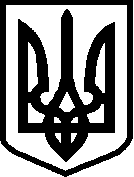 УКРАЇНАЧЕРНІГІВСЬКА ОБЛАСТЬМІСТО  НІЖИНМ І С Ь К И Й   Г О Л О В АР О З П О Р Я Д Ж Е Н Н ЯВід  03 вересня  2020  р.                     м. Ніжин                    №  231Про внесення змін до річного та помісячного  розпису бюджету Ніжинської міської об’єднаної територіальної громади на 2020 рік   Відповідно до статей 42, 59, 73 Закону України «Про місцеве  самоврядування в  Україні», Регламенту виконавчого комітету Ніжинської  міської ради Чернігівської області VІІ скликання, затвердженого  рішенням  виконавчого  комітету міської ради від 11.08.2016 року № 220 зі змінами, пункту 3 рішення міської  ради  VII скликання №8-65/2020 від 24 грудня 2019 р. «Про бюджет Ніжинської міської об’єднаної територіальної громади на 2020 рік», розпорядження голови Чернігівської ОДА від 27.08.2020  №447 «Про розподіл субвенції на будівництво(придбання) житла», листа Департаменту фінансів від 01.09.2020р. №05-10/249 "Про помісячний розпис» Погодити :Внесення змін до  річного та помісячного розпису  бюджету Ніжинської міської об’єднаної територіальної громади на 2020 рік за рахунок субвенції з державного бюджету місцевим бюджетам  на проектні, будівельно-ремонтні роботи, придбання житла для приміщень для розвитку сімейних та інших форм виховання, наближених до сімейних, та забезпечення житлом дітей-сиріт, дітей, позбавлених батьківського піклування, осіб з їх числа в сумі  2 719 560 грн.       2.  Визначити головним розпорядником коштів субвенції Виконавчий комітет Ніжинської міської ради:- КПКВКМБ 0216083 «Проектні, будівельно-ремонтні роботи, придбання житла для приміщень для розвитку сімейних та інших форм виховання, наближених до сімейних, та забезпечення житлом дітей-сиріт, дітей, позбавлених батьківського піклування, осіб з їх числа», КЕКВ 3000   3.  Начальнику фінансового  управління міської  ради  ( Писаренко Л.В.) :  3.1. Внести зміни до  річного та помісячного розпису асигнувань загального та спеціального фондів бюджету Ніжинської міської об’єднаної територіальної громади на 2020 рік.   3.2.  Винести  дане  питання  на  затвердження Ніжинської  міської  ради.       4. Контроль за  виконанням  даного  розпорядження  покласти  на   заступників  міського  голови з питань діяльності виконавчих органів ради, відповідно до розподілу посадових обов’язків та функціональних повноважень.Міський    голова                                                           А.В. ЛінникПодає:Начальник  фінансового  управління                                      Л.В. Писаренко        Погоджує:Начальник  відділу юридично - кадровогозабезпечення                                                                        В.О. Лега